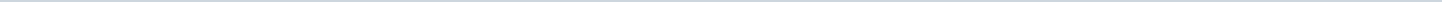 Index (1 onderwerp)1 Raad 19-12-2017Raad 19-12-2017MetadataDocumenten (16)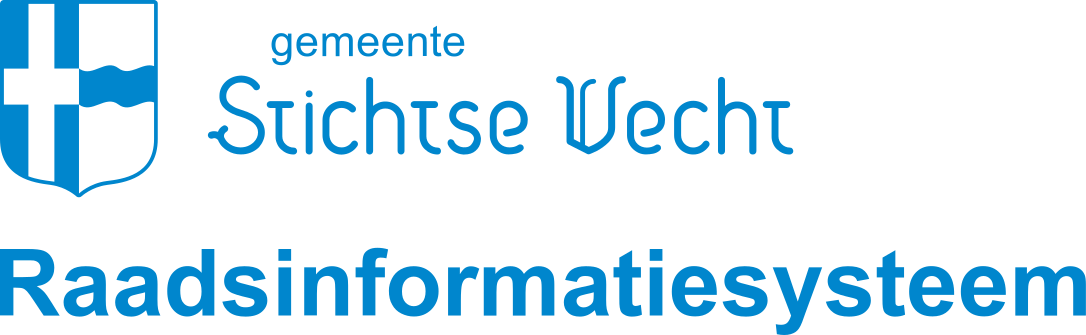 Gemeente Stichtse VechtAangemaakt op:Gemeente Stichtse Vecht29-03-2024 07:46Moties en amendementenPeriode: 2024Laatst gewijzigd16-02-2018 16:59ZichtbaarheidOpenbaarStatus-#Naam van documentPub. datumInfo1.Nr. 3-M1 - Motie Maarssen 2000 - Praktische oplossing bij afvalscheiding - aangehouden - r 2017121919-12-2017PDF,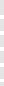 503,90 KB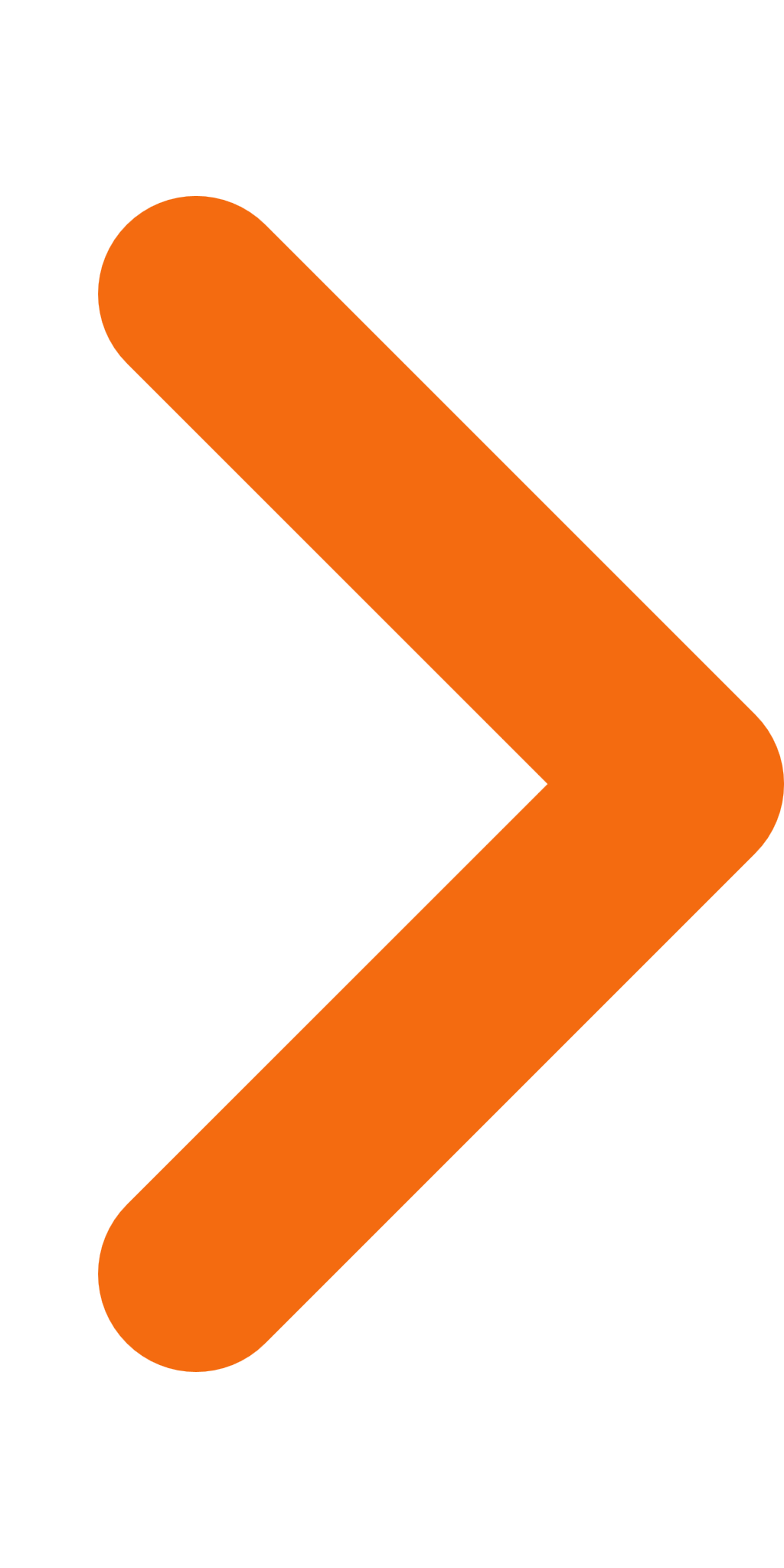 2.Nr. 3-M2 - Motie  CU-SGP, HVV + PvdA - Aansluiten bij Statiegeldalliantie - aangehouden - r 2017121919-12-2017PDF,502,60 KB3.Nr. 3-M3 - Motie Lokaal Liberaal - Vuurwerkvrije uitlaatgebieden - aangehouden - r 2017121919-12-2017PDF,405,29 KB4.Nr. 20-A1 - Amendement Lokaal Liberaal e.a. - Uitbreiding Tuinbouwweg 29 - aangehouden - r 2017121919-12-2017PDF,793,16 KB5.Nr. 20-A2 - Amendement Vechts Verbond - Verbodsbepaling binnen bestemming Groen 2 - aangehouden - r 2017121919-12-2017PDF,434,45 KB6.Nr. 20-M1 - Motie D66 - Ruimte-voor-Ruimte pilot - aangehouden - r 2017121919-12-2017PDF,716,74 KB7.Nr. 20-M2 - Motie Lokaal Liberaal - Bp Maarsseveense Plassen e.o. - aangehouden - r 2017121919-12-2017PDF,631,47 KB8.Nr. 21-A - Amendement VVD - Zandpad inrichten als fietspad - ingetrokken - r 2017121919-12-2017PDF,690,22 KB9.Nr. 21-A1 - Amendement VVD - op rbs 1 GVVP, deel D, trajectnota Zandpad - ingetrokken - r 2017121919-12-2017PDF,733,67 KB10.Nr. 21-A1a - Amendement VVD - Zandpad inrichten als fietsstraat - afgewezen - r 2017121919-12-2017PDF,670,63 KB11.Nr. 21-A1b - Amendement VVD - Zandpad inrichten als fietspad - afgewezen - r 2017121919-12-2017PDF,674,14 KB12.Nr. 25-A1 - Amendement PvdA - Indexatie subsidies in Stichtse Vecht - afgewezen - r 2017121919-12-2017PDF,579,07 KB13.Nr. M23 - Motie Maarssen 2000 e.a. - Secretariële ondersteuning Adviesraad Sociaal Domein - aangehouden - r 2017121919-12-2017PDF,530,96 KB14.Nr. M26 - Motie Lokaal Liberaal + Stichtse Vecht Beweegt - Voorlopig stopzetten uitrol omgekeerd inzamelen - aangehouden - r 2017121919-12-2017PDF,1,00 MB15.Nr. M27 - Motie Lokaal Liberaal, Maarssen 2000, VVD, CDA + HVV - Kuyperstraat (Maarssen) - ingetrokken - r 2017121919-12-2017PDF,642,14 KB16.Nr. M28 - Motie Lokaal Liberaal - Oliebollen - ingetrokken - r 2017121919-12-2017PDF,369,30 KB